Esby Vandværk Andelsselskab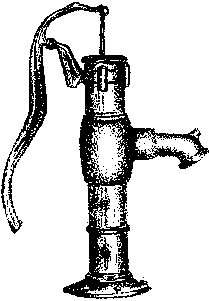 Esby Vandværk Andelsselskab afholdte ordinær generalforsamlingLørdag den 17. maj 2014 på Tinghulen, Knebel kl. 15.00Med følgende dagsorden:	Valg af dirigent	Beretning om det forløbne år	Det reviderede regnskab forelægges til godkendelse	Budget for det kommende år fremlægges    		- godkendelse af Takstblad 2014	Helgenæsvand - orientering	Valg af bestyrelsesmedlemmer		Afgår efter tur:		Christen Jacobsen		Bente Carlsen 		Valg af suppleant 	Preben Tholstrup 	Valg af revisor og suppleantKnud Kærgaard, kritisk revisorND-revision, statsautoriseret revisorOle Elmose, kritisk revisor suppleant	Behandling af indkomne forslag	EventueltAd 1)	Knud Kærgaard blev valgtAd 2)    	Årsberetning for året 2013-14.Årsberetningen vil som tidligere dække det seneste hele år – her 2013 -, samt for udvalgte emner perioden fra årsskiftet 2013/14 og frem til generalforsamlingen.   	Der er i året 2013 udpumpet i alt 25.081 m3 vand fra Helgenæsvand Vandværk fordelt med 12.070 m3 til Esby Vandværk og 10.731 m3 til Sletterhage Vandværk. For Esbys vedkommende er der tale om et fald på 7,25 %, hvilket ligger indenfor årsvariationen. Vi er gennem året blevet forskånet for større vandspild fra utætheder på ledningsnettet. Den mest sejlivede utæthed på 0,1 m3/h er blevet repareret, så pt. er ledningsnettet helt tæt.   	I december måned 2013 fik vi gennemført de lovpligtige analyser, der alle blev godkendt. Inden næste analyseserie i december 2014 forestår udarbejdelsen af en flerårig oversigt over de pålagte analyseaktiviteter.   	De i året udførte vandanalyser viser, at vi har velsmagende drikkevand af høj kvalitet.           Vandets indhold af forskellige salte samt en række fysiske forhold ligger på et passende niveau under de af Miljøstyrelsen fastlagte grænser. Vandets hårdhed er 12.                                                                                    De udførte analyser for organiske opløsningsmidler, for klorede kulbrinter og for en -fra i år- udvidet række af Pesticider ligger i alle tilfælde under grænseværdierne / detektionsgrænserne.   	 Som en udløber af forureningen i 2012 blev der i sommeren 2013 gennemført en undersøgelse af vore tre boringer. Undersøgelsen viste, at der i de to store af vore tre boringer var en del kalkudfældninger, der dog tilsyneladende ikke påvirker vandindvindingen. Den tredje og mindste boring viste sig at være halvt fyldt op med sand/grus, -hvorved de store aflejringer af sand i iltningstrappen kan forklares. Efterfølgende sonderinger har givet det resultat, at boringen må opgives. Den vil blive forskriftsmæssigt lukket ved forsegling. Som leveringsmønsteret er i disse år vil vi ikke få leveringsproblemer ved at tage den lille boring ud af drift. 	 Vi fik i marts måned i år en henvendelse fra Helgenæs pumpestation. Pumpestationen havde i en periode sidste år store problemer med at levere vand på grund af en forurening. For at imødegå en lignende fremtidig situation blev der rettet en henvendelse til Helgenæsvand om interessen for en mulig sammenkobling af de to vandværker til gavn for begge vandværker. Forslaget er blevet fremført tidligere af den gamle Ebeltoft Kommune, men det blev parkeret.                                                                  Med dagens strenge analysekrav vil vi i Helgenæsvand være positive for sammen med et rådgivende ingeniørfirma- at få defineret et projekt for sammenkobling af samtlige vandværker på Helgenæs, samt at få udarbejdet et prisoverslag. Først da er det muligt at få de enkelte vandværkers indstilling til en sammenkobling. 	 Esby Vandværk har et projekt på bedding vedrørende en oprydning i det gamle vandværk bag Ellehøjvej.  Helgenæsvands investeringsoversigt indeholder en automatisering af tilbageskylningen af sandfilteret. Endvidere er implementering af de krav, der er nævnt i ”Bekendtgørelse om kvalitetskontrol på almene vandforsyningsanlæg” indledt, idet en person fra hvert vandværk har været på kursus, -se sidste årsrapport. 	 Til alle bestyrelsesmedlemmer i Esby Vandværk skal der afslutningsvis lyde en tak for årets indsats!PS:For et par år siden var emnet Hjertestarter/udkants Danmark til overvejelse i vandværksregi.         For de af vandværkets andelshavere, der ikke følger med i de lokale ugeaviser, er flg. til info:                    Det blev Borgerforeningen Mols, der fik struktureret en løsning og fik den implementeret:          Der findes allerede 13 hjertestartere på Mols og Helgenæs.  Det nye er, at der i forbindelse hermed er oprettet en gruppe på 7 personer, der kan yde akuthjælp.  Denne gruppe styres af tlf.112.Hvis man i en nødsituation ringer 112 for at få ambulancehjælp, vurderer man her, hvordan hjælpen hurtigst når frem og kontakter evt. den nærmeste akuthjælp. Så bliv ikke forbavset i en given situation, hvis der dukker en person op med gul vest på, og en hjertestarter i hånden. Han er fuldt uddannet til opgaven!  -Ambulancen kommer hurtigst muligt.Ad 3)	Kassereren gennemgik regnskabet, som herefter blev godkendtAd 4)	Kassereren gennemgik budgettet for 2014 samt orienterede om Takstbladet for 2014Ad 5) Se punkt 2Ad 6)	Bente Carlsen ønskede ikke genvalg	Christen Jacobsen genvalgt	 	Preben Tolstrup valgt som bestyrelsesmedlem	Christen Jacobsen takkede Bente Carlsen for 16 år bestyrelsesarbejdeAd 7)	Ole ElmoseAd 8) 	Knud Kærgaard, kritisk revisor	ND-revision, statsautoriseret revisor	Ole Elmose, kritisk revisor suppleantAd 9)	Der var indkommet et forslagI stedet for normale post forsendelser bruges elektronisk post i den udstrækning det er muligt. Begrundelse: Besparelser på porto.Forslaget vedtaget, med bemærkning om, at der i forbindelse med et evt. kogepåbud stadig skal opsættes advarsler, således at alle kan blive orientereret.Ad 10)	Efter en hyggelig snak ved bordene, takkede dirigenten for god ro og ordenReferentJette Kromand